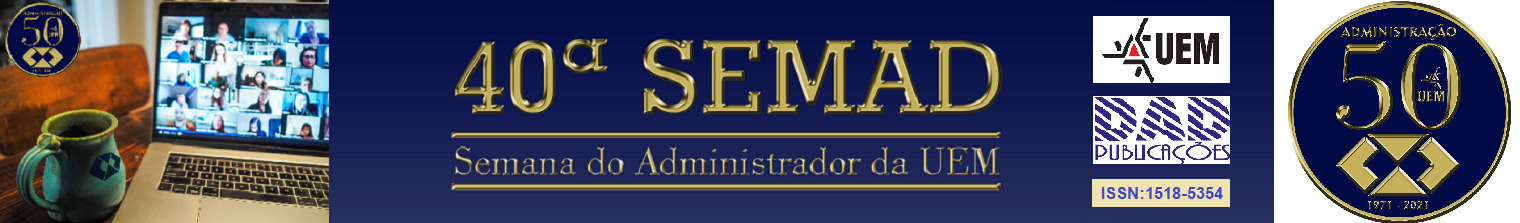 INSTRUÇÕES PARA A REDAÇÃO E CONFIGURAÇÃO DE ARTIGOS PARA A “40ªSEMAD” CATEGORIA: (    ) Graduação 	(    ) Pós-GraduaçãoRESUMOPara padronização dos trabalhos da 40ª SEMAD, os autores deverão utilizar este arquivo, que já está devidamente configurado para publicação nos Anais, incluindo o cabeçalho com a arte do evento. O trabalho deverá ser digitado usando o editor MS-Word 6.0 (ou superior), em página tamanho A4, com margens superior e esquerda iguais a  e as margens inferior e direita iguais a . A fonte a ser usada em todo o trabalho deverá ser “Times New Roman”. O corpo do texto deverá ser digitado usando tabulação de parágrafo de 1,25 cm, fonte com tamanho 12, incluindo os títulos e subtítulos, espaçamento simples entre linhas e alinhamento justificado, com exceção das citações diretas com mais de três linhas, que deverão ser digitadas com tamanho de fonte menor. Na primeira página, o TÍTULO do trabalho deverá ser digitado em fonte de 16 pontos, centralizado e  nome dos autores não deverá aparecer no artigo devido ao sistema de avaliação blind review. Para separar o TÍTULO da palavra CATEGORIA, deverá haver um espaçamento de duas linhas. Os autores devem enquadra o trabalho em uma das categorias: graduação ou pós-graduaçao, conforme as normas de elaboração disponíveis no site. Para separar o CATEGORIA da palavra RESUMO, deverá haver um espaçamento de duas linhas. A palavra RESUMO deverá ser digitada com a fonte de 12 pontos, toda maiúscula, em negrito e centralizada. Para separar a palavra RESUMO do texto, deverá haver um espaçamento de 2 linhas. É exigido um mínimo de 150 e máximo de 250 palavras, digitadas em um único parágrafo. O Resumo deverá conter as seguintes informações: objetivo, método, resultados e conclusões. Em seguida, deverão ser apresentadas as palavras-chave, antecedidas pela expressão Palavras-chave (em negrito), separadas entre si por ponto, conforme exemplo abaixo. Para separar o Resumo das Palavras-chave, deverá haver um espaçamento de 2 linhas. A introdução do artigo deverá aparecer na segunda página, separada por quebra de página, conforme já vem configurado neste arquivo. O artigo deverá conter, entre 6 (seis) e 16 (dezesseis) páginas, incluindo as Referências.Palavras-chave: Encontro. Artigos técnicos. Orientações e normas.1 TÍTULO DE NÍVEL 1O texto do artigo deverá começar na segunda página, com a fonte Times New Roman tamanho 12 pontos, espaçamento simples entre linhas e alinhamento justificado.O título de nível 1 será digitado com a fonte de 12 pontos, em letras todas maiúsculas e  a digitação do texto na segunda linha abaixo do título de nível 1.1.1 Título de Nível 2Deve-se deixar duas linhas em branco entre o corpo de texto e os títulos de níveis.O título de nível 2 será digitado com a fonte de 12 pontos, em letras maiúsculas e sem negrito.1.1.1 Título de nível 3O título de nível 3 será digitado com a fonte de 12 pontos, em letras maiúsculas/minúsculas, em negrito.Não se recomendam títulos de nível superior a 3.2 TABELAS E FIGURAS2.1 TabelasPosicione as tabelas próximas às primeiras referências feitas a elas no texto; a numeração das tabelas deverá ser seqüencial (Tabela 1 – XXX, Tabela 2 – XXX, ....).O título das tabelas deverá ser digitado no seu topo, centralizado, em letras maiúsculas/minúsculas, em negrito, com tamanho 10 ou 11 pontos.As tabelas deverão ser elaboradas somente com linhas horizontais.As legendas das tabelas e outras figuras devem ser digitadas com a fonte de 10 pontos, alinhadas à esquerda, em letras maiúsculas/minúsculas e sem negrito. O texto das tabelas também deverá ser digitado com a fonte Times New Roman de 10 ou 11 pontos.Eventuais explicações a respeito da tabela devem ser dadas abaixo dela, com fonte de 10 pontos. Deixar uma linha em branco entre a última linha do parágrafo e a legenda da tabela e entre o final desta e o texto.Tabela 1 – ExemploNota: Digite aqui as explicações sobre a tabela, usando fonte de 10 pontos.2.2 FigurasAs figuras (quadros, gráficos, etc) devem ser numeradas sequencialmente (Figura 1: XXX, Figura 2: XXX, ....), e colocadas na ordem em que aparecem no texto. Não deve haver distinção entre gráficos, diagramas e fotografias.As figuras, coloridas ou em branco e preto devem apresentar uma boa definição. Deixar uma linha em branco entre o texto e a figura. Figura 1: Anais de todas as edições da SEMAD, a partir de 2000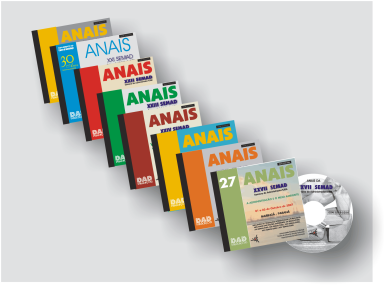 Fonte: Elaborado pelo autor.As legendas das figuras, digitadas usando fonte de 10 ou 11 pontos em negrito e centralizadas, assim como as tabelas, devem ser colocadas no topo da imagem, SEM deixar linhas em branco entre a figura e a legenda (Figura 1). Deixar uma linha em branco entre a legenda da figura e o texto seguinte.3  NUMERAÇÃO DAS PÁGINASA numeração das páginas deverá ser apresentada no canto superior direito da página,  Roman de tamanho 12 pontos.Na primeira página não deve ser mostrado o número da página, pois no cabeçalho desta estão apresentadas as informações sobre o evento, as instituições envolvidas e o número do ISSN do evento.4 CONCLUSÕES E PROPOSTASO trabalho apresentado deverá ter conteúdo consistente com as áreas propostas para o evento e o ponto de vista dos autores adequadamente inserido no contexto.·	Os trabalhos sobre pesquisas finalizadas deverão apresentar conclusões relacionadas com as suas propostas, sendo baseadas nas análises efetuadas e resultados obtidos. 5 REFERÊNCIASO título das referências (e não mais Referências Bibliográficas) deverá ser centralizado e em negrito.As referências deverão ser dispostas em ordem alfabética e de acordo com as Normas da ABNT vigentes.6 ANEXOS E APÊNDICES E NOTAS DE RODAPÉAnexos e apêndices, se necessários, devem ser colocados no fim do trabalho, seguindo a mesma formatação do texto principal, inclusive a numeração das páginas.As Notas de Rodapé deverão aparecer na mesma folha em que forem mencionadas no corpo do texto.7 Encaminhamento do Trabalho Os trabalhos deverão ser enviados à Comissão Organizadora no formato DOC ou DOCX, para que possamos inserir no futuro os dados dos autores, após a seleção, respeitando-se a data-limite, através do sistema de upload on-line disponível na página eletrônica do evento (www.eventos.uem.br/index.php/semad). Para a submissão do artigo é necessário ao menos um dos autores se cadastrar no site do evento.Variável AVariável BVariável C(unidade)(unidade)(unidade)11.10-51,2022.10-62,1055.10-83,201010.10-104,005050.10-125,00